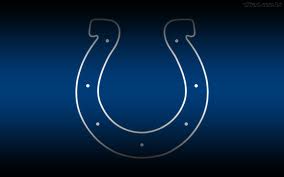 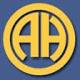 2017 GAYLARD FENLEY CLASSICFebruary 23 – 25 Alamo Heights High SchoolThursday, February 239:00A		Taft vs. Alamo Heights11:30A		Taft vs. Lehman2:00P		Jay vs. Lehman5:00P		Judson vs. Floresville7:30P		Jay vs. Alamo HeightsFriday, February 249:00A		Floresville vs. Jay11:30A		Floresville vs. Lehman2:00P		Alamo Heights vs. Lehman5:00P		Judson vs. Taft7:30P		Judson vs. Alamo HeightsSaturday, February 259:00A		Jay vs. Judson11:30A		Lehman vs. Judson2:00P		Floresville vs. Taft5:00P		Floresville vs. Alamo Heights7:30P		Taft vs. Alamo Heights2017 GAYLARD FENLEY CLASSICFebruary 23 – 25 Alamo Heights High SchoolTOURNAMENT INFORMATIONTime Limits:			2:00 (Finish the Inning) on all Games^Seeding / Tiebreakers:	This tournament will be played for the purpose getting games in.  We will not designate a “tournament champion.”Run Rules:				10 After 4 Innings					8 After 5 InningsHome / Visitor:			Flip for Home Team*					*Alamo Heights will be Home for All Games	Dugouts:				First Come / First Serve*					*Alamo Heights will Occupy Third Base Dugout for All GamesPre-Game:				Cages are Available*^					*No Spikes Please					^Please Coordinate to Make Sure All Teams Have Access						No Infield / OutfieldEntry Fee:				2 Dozen Diamond D-1 Baseballs (Or 					Equivalent)*					*Please Turn In to Press Box Before First Game